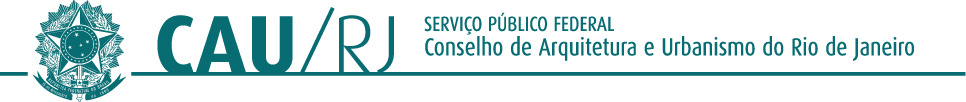 A Comissão de Ensino e Formação – CEF-CAU/RJ, reunida ordinariamente por meio de videoconferência, no dia 15 de julho de 2022, e, no uso das competências que lhe conferem os arts. 109 e 110 do Regimento Interno do CAU/RJ, com a participação dos Conselheiros Lucas Alencar Faulhaber Barbosa, Marta Regina Ribeiro Costa, Tanya Argentina Cano Collado, Tereza Cristina Dos Reis e Vicente de Paula Alvarenga Rodrigues, após análise do assunto em epígrafe, eConsiderando a Resolução CAU/BR nº 18/2012 que dispõe sobre os registros definitivos e temporários de profissionais no Conselho de Arquitetura e Urbanismo e dá outras providências e sua posterior atualização, a Resolução CAU/BR nº 32/2012, que altera a Resolução CAU/BR n° 18/2012, que trata dos registros definitivos e temporários de profissionais no Conselho de Arquitetura e Urbanismo, regula o registro provisório e dá outras providências;Considerando a apreciação dos documentos apresentados pelo(a) requerente: DIPLOMA e HISTÓRICO ESCOLAR do curso de Arquitetura e Urbanismo;Considerando o relatório de análise realizado pelo Setor de Registro Profissional da Gerência Técnica (GERTEC) do CAU/RJ, anexo a esta deliberação, contendo a informação de negativa de egresso do requerente de registro profissional na Instituição de Ensino Superior;DELIBEROU:1. ENCAMINHAR o protocolo SICCAU nº 1567127/2022 referente ao processo de solicitação de registro profissional (solicitação nº 167158), contendo documentos com indícios de falsificação, para análise e providências da Assessoria Jurídica do CAU/RJ.Rio de Janeiro/RJ, 15 e julho de 2022.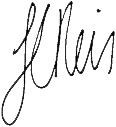 TEREZA CRISTINA DOS REISCoordenadora CEF-CAU/RJAvenida República do Chile 230 – 23º andarCentro - Rio de Janeiro - RJ - CEP: 20031-170	1www.caurj.gov.br / Conselho de Arquitetura e Urbanismo do Rio de JaneiroPROCESSOPROTOCOLO SICCAU nº 1567127/2022INTERESSADOSREQUERENTE E CAU/RJASSUNTOSOLICITAÇÃO DE REGISTRO PROFISSIONAL COM INDÍCIOS DE FALSIFICAÇÃO E CONFIRMAÇÃO DE EGRESSO NEGADA PELAIES - ENCAMINHAMENTO PARA SETOR JURÍDICO CAU/RJ